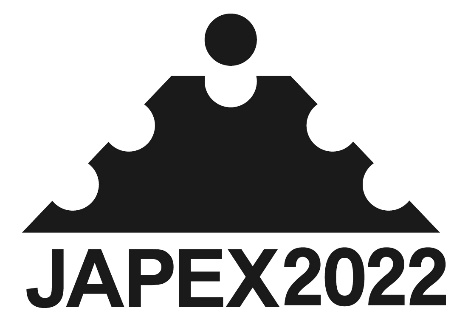 【ご注意】◆｢クラス８ 文献｣出品物は会場展示用と審査用の２部をそれぞれこの袋に入れてください。◆出品区分は該当区分に☑を入れてください。公益財団法人日本郵趣協会　JAPEX委員会題名区分□　８Ａ．郵趣書籍□　８Ｂ．郵趣雑誌及び定期刊行物□　８Ｃ．切手カタログ及びチェックリスト□　８Ａ．郵趣書籍□　８Ｂ．郵趣雑誌及び定期刊行物□　８Ｃ．切手カタログ及びチェックリスト出品者氏名(代表者)出品者氏名(代表者)会員番号